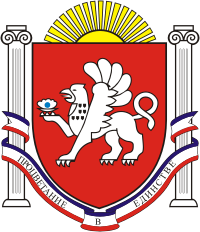  СКВОРЦОВСКИЙ СЕЛЬСКИЙ СОВЕТСИМФЕРОПОЛЬСКОГО РАЙОНАРЕСПУБЛИКИ КРЫМ28–я сессия  2  созываРЕШЕНИЕ  № 4с. Скворцово                                                                          21 февраля 2023 О присвоении наименования вновь образованным элементам улично-дорожной сети Скворцовского сельского поселенияВ соответствии с Федеральным законом от 06.10.2003 № 131-ФЗ «Об общих принципах организации местного самоуправления в Российской Федерации», постановлением Правительства Российской Федерации от 19.11.2014 N 1221 "Об утверждении правил присвоения, изменения и аннулирования адресов", Уставом муниципального образования Скворцовское сельское поселение Симферопольского района, Скворцовский сельский советРЕШИЛ:Присвоить наименование вновь образованным элементам улично-дорожной сети, расположенных на территории застройки индивидуальными жилыми домами   села Скворцово Скворцовского сельского поселения Симферопольского района е спРеРеспублики Крым, согласно приложению №1 карте-схемы:-297544, Российская Федерация, Республика Крым, Симферопольский муниципальный район, Скворцовское сельское поселение, село Скворцово, улица Молодёжная;-297544, Российская Федерация, Республика Крым, Симферопольский муниципальный район, Скворцовское сельское поселение, село Скворцово, улица Крымская;2. Настоящее решение обнародовать на портале Правительства Республики Крым на странице муниципального образования Симферопольский район на вкладке Скворцовское сельское поселение (https://skvorcovskoe.rk.gov.ru), на сайте администрации Скворцовского сельского поселения в сети «Интернет» (скворцовский.рф), а также на информационном стенде Скворцовского сельского совета, расположенного по адресу: Республика Крым, Симферопольский район, село Скворцово, улица Калинина, 59.3. Настоящее решение вступает в силу со дня его опубликования.ПредседательСкворцовского сельского совета                                                    Р.Ю.Дермоян